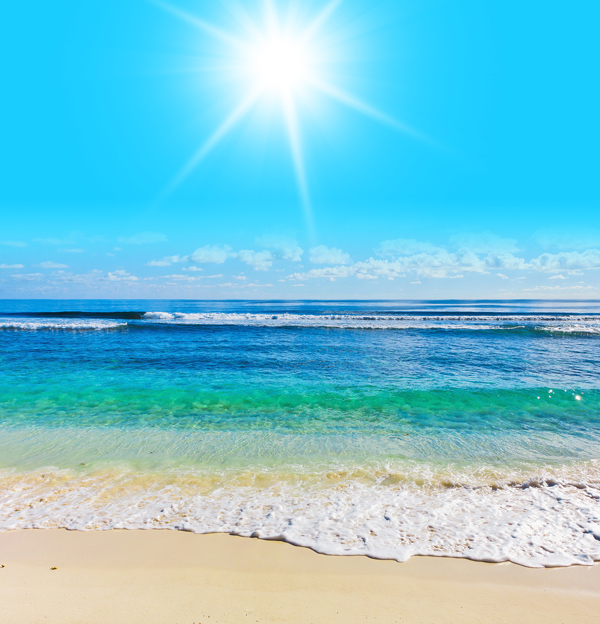 Vocabulary to appeal to the reader and bring the scene aliveWhat other precise words could you include? clouds floating    warmth of the rays       sand as soft as ….,         grains      transparent  abandoned                   tranquil                   lapping waves   foam      shore  illuminate           dazzling      beaming      turquoise Questions to help plan the writing.    Don’t forget to include conjunctions!What time of day is it? What happened before? What will happen next? What is on the sand behind the photographer?  Why is it quiet?   What sounds can be heard and why?  What would the people be wearing and why? 